.Position: Side by side (cape)TOE, HEEL, SHUFFLEKICK, KICK, COASTER STEPSHUFFLE WITH ¾ TURNOn counts 7 & 8, release left hands, bring right hands over mans head, rejoin left hands in reverse Indian position facing inside LODRIGHT GRAPEVINE, LEFT GRAPEVINERelease left hands, bring right hands over lady's head rejoin left hands in Indian positionNow facing forward LOD in side by sideJAZZ BOX, STEP PIVOTSMan turns under left handsRejoin right hands in side by sideSHUFFLES WITH FULL TURNRelease left hands, raise right handsMan turns under joined right handsLady turns under joined right hands, rejoin left hands in side by side positionREPEATCripple Creek Shuffle (P)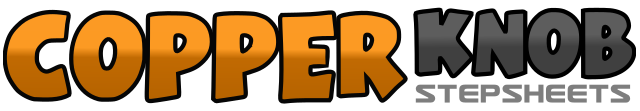 .......Count:48Wall:0Level:Partner.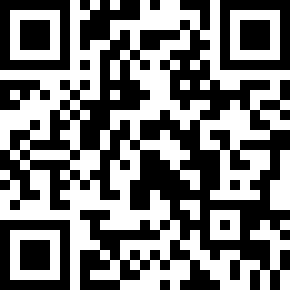 Choreographer:Larry Boezeman (USA) & Terri Boezeman (USA)Larry Boezeman (USA) & Terri Boezeman (USA)Larry Boezeman (USA) & Terri Boezeman (USA)Larry Boezeman (USA) & Terri Boezeman (USA)Larry Boezeman (USA) & Terri Boezeman (USA).Music:Cripple Creek - Jim Rast & Knee DeepCripple Creek - Jim Rast & Knee DeepCripple Creek - Jim Rast & Knee DeepCripple Creek - Jim Rast & Knee DeepCripple Creek - Jim Rast & Knee Deep........1-2Touch right toe to place, scuff right heel forward3&4Shuffle forward right, left, right.5-6Touch left toe to place, scuff left heel forward7&8Shuffle forward left, right, left.1-2Kick right foot forward twice3&4Step back on right, step together with left, step forward on right.5-6Kick left foot forward twice7&8Step back on left, step together with right, step forward on left.1&2Shuffle forward right, left, right,3&4Shuffle left, right, left while turning ¼ to the right.5&6Shuffle right, left, right while turning ¼ to the right.7&8Shuffle (crossing left over right) left, right, left while turning ¼ to the right.1-2Step right foot to right side, step left foot behind right3-4Step right foot to right side, hitch left foot while pivoting ½ to the right5-6Step left foot to left side, step right foot behind left7-8Step left foot to left side while turning ¼ to the left, scuff right heel forward.1-4Step right foot across left, step back on left, step right foot to right side, step left foot together.5-6Step forward on right foot (release right hands), pivot ½ turn to the left7-8Step forward on right foot, pivot ½ turn to the left1&2Shuffle forward right, left, right3&4Shuffle left, right, left while starting full turn to the right5&6Shuffle right, left, right continuing full turn to the right7&8Shuffle left, right, left finishing full turn to the right